,                 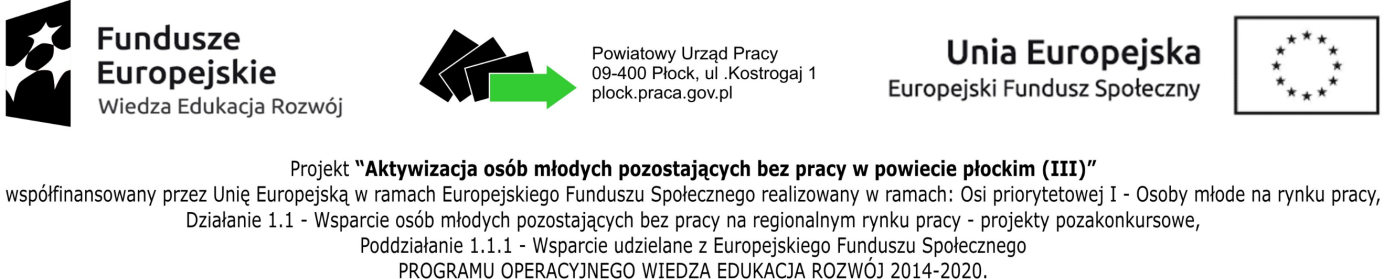 ..........................................................................................					     (kolejny numer z rejestru wniosków – PUP)					       ............................................., dnia ....................................................................................................................      (pieczęć firmowa Organizatora stażu)...........................................................     (data wpływu wniosku – PUP)									Starosta Płocki								Powiatowy Urząd Pracy									w Płocku									ul. Kostrogaj 1	  WNIOSEK O ZAWARCIE UMOWY O ZORGANIZOWANIE STAŻUna zasadach określonych w ustawie z dnia 20 kwietnia 2004 r. o promocji zatrudnienia i instytucjach rynku pracy  (tekst jednolity Dz. U. z 2018r. poz. 1265 i 1149) oraz Rozporządzeniu Ministra Pracy i Polityki Społecznej z dnia 20.08.2009 r. w sprawie szczegółowych warunków odbywania stażu przez bezrobotnych (Dz. U. Nr 142 z 2009 r. poz. 1160).I. Organizator stażu.1. Pełna nazwa firmy lub imię i nazwisko    ...................................................................................................................................................2. Adres siedziby Organizatora.................................................................................................................................................................................3. Miejsce prowadzenia działalności ....................................................................................................................................................................     nr telefonu ................................................... nr faxu .............................................................. e-mail .................................................................4. Osoba/y  upoważniona/e do reprezentacji firmy i podpisania umowy o zorganizowanie stażu………………………………………………………………………………………………………………………(imię, nazwisko, stanowisko )..........................................................................................................................................................................................................................................................(imię, nazwisko, stanowisko )5. REGON  ..........................................................  6. PKD …………………….…… 7. NIP.....................................................................................8. Forma prawna ..............................................................................................................................................................................................................				         /przedsiębiorstwo państwowe, spółdzielnia, spółka - jaka, itp./9. Data rozpoczęcia działalności ............................................................  10. Liczba zatrudnionych pracowników w dniu   złożenia wniosku, w przeliczeniu na pełny wymiar czasu   pracy ................................................................................................. II. Dotychczasowa współpraca z Powiatowym Urzędem Pracy w Płocku.Czy firma korzystała ze środków Funduszu Pracy w latach: 2017 – 2018.  Jeśli tak, proszę podać:Dane dotyczące stanowiska pracy lub zawodu,  na którym będzie zorganizowany staż.             Uwaga !     Szczegółowe informacje dotyczące stanowiska pracy (programu stażu  oraz zgłoszenie  wolnego                           miejsca stażu)  proszę przedstawić oddzielnie dla każdego rodzaju  stanowiska. 1.  Przedstawiając informacje o firmie, wnioskujemy o skierowanie ......... bezrobotnego/ych  w celu odbycia stażu na         okres maksymalnie do 7 miesięcy. Miejsce odbywania stażu (proszę podać dokładny adres):……………………………………………………………………………………………………………………………3. Zgodnie  z  Rozporządzeniem  Ministra  Pracy  i  Polityki  Społecznej  z  dnia  20.08.2009 r.  w  sprawie       szczegółowych warunków odbywania stażu przez bezrobotnych (Dz. U. Nr 142 z 2009 r. poz. 1160) opiekun bezrobotnego odbywającego staż może jednocześnie sprawować opiekę nad nie więcej niż 3 osobami bezrobotnymi odbywającymi staż.     W przypadku większej ilości opiekunów, proszę przedstawić oddzielny wykaz.     Dane  opiekuna/ów  wyznaczonego/ych  przez  pracodawcę,  któremu/ym  zostanie  powierzony  nadzór  nad odbywaniem stażu przez osobę/y bezrobotną/e:     Imiona: .................................................................................         Nazwisko: ..........................................................................                                           Stanowisko: ...........................................................................         Nr telefonu: ……………………………………..Szczegółowe   zestawienie   stanu   zatrudnienia   w   odniesieniu   do   liczby   osób   zgłoszonych do ubezpieczenia społecznego na dzień składania wniosku.                       * proszę podać jaki wymiar i ile osóbU organizatora stażu, który jest pracodawcą, staż mogą odbywać jednocześnie bezrobotni w liczbie nieprzekraczającej liczby pracowników zatrudnionych u organizatora w dniu składania wniosku w przeliczeniu na pełny wymiar czasu pracy. Natomiast u organizatora, który nie jest pracodawcą, staż może odbywać jednocześnie jeden bezrobotny.Współpraca z  innymi  Urzędami Pracy  w  zakresie  realizacji umów stażowych na dzień składania wniosku (proszę wypełnić).Organizator stażu zobowiązuje się do:zapoznania bezrobotnego z programem stażu,zapoznania bezrobotnego z jego obowiązkami oraz uprawnieniami,zapewnienia bezrobotnemu bezpiecznych i higienicznych warunków odbywania stażu  na zasadach przewidzianych dla  pracowników,zapewnienia bezrobotnemu profilaktycznej ochrony zdrowia w zakresie przewidzianym dla  pracowników – skierowania zaakceptowanej osoby bezrobotnej przed rozpoczęciem stażu na wstępne badania lekarskie, sfinansowania kosztów tych badań i dostarczenia do PUP w Płocku zaświadczenia lekarskiego stwierdzającego zdolność do pracy tej osoby bezrobotnej przed ustaleniem z tut. Urzędem terminu zawarcia umowy i rozpoczęcia stażu,przeszkolenia bezrobotnego na zasadach przewidzianych dla pracowników w zakresie bezpieczeństwa i higieny pracy, przepisów przeciwpożarowych oraz zapoznania z obowiązującym regulaminem pracy,przydzielenia bezrobotnemu na zasadach przewidzianych dla pracowników odzieży i obuwia roboczego, środków ochrony indywidualnej oraz niezbędnych środków higieny osobistej, zapewnienia bezrobotnemu, na zasadach przewidzianych dla pracowników, bezpłatnych posiłków i napojów profilaktycznych,  nie powierzenia opiekunowi opieki nad więcej niż 3 osobami odbywającymi staż,zapewnienia bezrobotnemu odbywającemu staż czasu pracy nie przekraczającego 8 godzin na dobę i 40 godzin tygodniowo a bezrobotnemu będącemu osobą niepełnosprawną zaliczoną do znacznego lub umiarkowanego stopnia niepełnosprawności – 7 godzin na dobę i 35 godzin tygodniowo,nie powierzania realizacji stażu bezrobotnemu w niedziele i święta, w porze nocnej, w systemie pracy zmianowej, o ile charakter pracy w danym zawodzie nie wymaga takiego rozkładu czasu pracy,nie powierzania realizacji stażu bezrobotnemu w godzinach nadliczbowych, zapewnienia bezrobotnemu odbywającemu staż okresów odpoczynku na zasadach przewidzianych dla pracowników,zapewnienia bezrobotnemu odbywającemu staż równego traktowania na zasadach przewidzianych w przepisach rozdziału IIa w dziale pierwszym ustawy z dnia 26.06.1974 r. – Kodeks pracy (Dz. U. z 2018 r. poz. 108 z późn. zm.),niezwłocznego, nie później jednak niż w terminie 7 dni, informowania urzędu pracy o przypadkach przerwania odbywania stażu, o każdym dniu nieusprawiedliwionej nieobecności bezrobotnego oraz o innych zdarzeniach istotnych dla realizacji programu,niezwłocznego, nie później jednak niż w terminie 7 dni, po zakończeniu realizacji programu stażu wydania bezrobotnemu opinii,  zawierającej informacje o realizowanych zadaniach, umiejętnościach praktycznych, kwalifikacjach lub umiejętnościach zawodowych pozyskanych w trakcie odbywania stażu, dostarczania w terminie 5 dni po zakończeniu każdego miesiąca stażu listy obecności podpisanej przez bezrobotnego,udzielenia na pisemny wniosek osoby bezrobotnej odbywającej staż dni wolnych w wymiarze
2 dni za każde 30 dni kalendarzowych odbywania stażu. Za ostatni miesiąc odbywania stażu organizator stażu jest obowiązany udzielić dni wolnych przed upływem terminu zakończenia stażu. Za dni wolne przysługuje stypendium,do zapewnienia należytej realizacji stażu, zgodnie z ustalonym programem,zapewnienia wysokiej jakości zatrudnienia przez zatrudnienie bezpośrednio po zakończeniu stażu (najpóźniej do 4 tygodni po zakończeniu stażu) w ramach umowy o pracę w wymiarze minimum ½ części etatu na nieprzerwany okres co najmniej 90 dni według poniższego zestawienia:- pełen wymiar czasu pracy………………….. (ilość osób) …………………….. (okres zatrudnienia)*- część etatu, tj. …….… etatu **…………... (ilość osób) …………………….. (okres zatrudnienia)**     proszę wpisać własną propozycję, nie krótszą jednak niż 90dni**   proszę wpisać własną propozycję, nie niższą  jednak niż 1/2 etatu,UWAGA !Organizator zobowiązuje się do dostarczenia do Powiatowego Urzędu Pracy w Płocku, (pok. 21) umów, o których mowa wyżej w terminie 7 dni od dnia ich zawarcia.Świadomy odpowiedzialności karnej za składanie nieprawdziwych danych (art. 233 k.k.) oświadczam, że dane zawarte w niniejszym wniosku są zgodne z prawdą.Informacja dotycząca badań lekarskich osób bezrobotnych:Nawiązując do pkt VI. lit. d) niniejszego wniosku Powiatowy Urząd Pracy w Płocku informuje, że zgodnie z  6 ust. 1 pkt 4) rozporządzenia Ministra Pracy i Polityki Społecznej z dnia 20 sierpnia 2009 r. w sprawie szczegółowych warunków odbywania stażu przez bezrobotnych Organizator stażu zapewnia bezrobotnemu profilaktyczną ochronę zdrowia w zakresie przewidzianym dla pracowników (do bezrobotnych odbywających staż zastosowanie mają przepisy rozdziału VI działu X Kodeksu pracy „profilaktyczna ochrona zdrowia” – osoby przyjmowane do pracy poddawane są wstępnym badaniom lekarskim - art. 229  1 pkt 1)). Badania te, zgodnie z art. 229  6 Kodeksu pracy są przeprowadzane na koszt pracodawcy. Pracodawca ponosi ponadto inne koszty profilaktycznej opieki zdrowotnej nad pracownikami, niezbędnej z uwagi na warunki pracy. Ponadto w myśl art. 229  4 Kodeksu pracy pracodawca nie może dopuścić do pracy pracownika bez aktualnego orzeczenia lekarskiego stwierdzającego brak przeciwwskazań do pracy na określonym stanowisku.W przypadku pozytywnego rozpatrzenia niniejszego wniosku, po zaakceptowaniu kandydata do odbycia stażu,  Organizator stażu zobowiązany jest do dostarczenia do Powiatowego Urzędu Pracy w Płocku kopii zaświadczenia lekarskiego stwierdzającego zdolność do pracy na danym stanowisku zaakceptowanej osoby bezrobotnej przed ustaleniem terminu zawarcia umowy w sprawie zorganizowania stażu i daty jego rozpoczęcia. Staż rozpocznie się dopiero po zawarciu umowy z PUP w Płocku.Zapoznałem/am się z w/w informacją. Zobowiązuję się do skierowania zaakceptowanej osoby bezrobotnej przed rozpoczęciem stażu na wstępne badania lekarskie, sfinansowania kosztów tych badań i dostarczenia do PUP w Płocku zaświadczenia lekarskiego stwierdzającego zdolność do pracy tejże osoby bezrobotnej................................................................                               			         	                                  	                      /podpis Organizatora,                                                                                                                                                                                                                                   pieczęć imienna i firmowa/Oświadczam, że zgodnie z ustawą z dnia 10.05.2018r. o ochronie danych osobowych (Dz. U. z 2018r.  poz. 1000) oraz z ustawą 29 sierpnia 1997 r. o ochronie danych osobowych (tekst jednolity Dz. U. z 2016 r. poz. 922 ze zmianami) wyrażam zgodę na przetwarzanie moich danych osobowych w zakresie niezbędnym do realizacji wniosku, a w szczególności danych określonych w art. 27 ustawy. Uprzedzony o odpowiedzialności karnej za fałszywe zeznanie  (art. 233 ustawy z dnia 6 czerwca 1997 r. Kodeks karny – tekst jednolity Dz. U. z 2017 r. poz. 2204 ze zmianami) oświadczam, że:UBIEGAM SIĘ / NIE UBIEGAM SIĘ* o zorganizowanie  … miejsc stażu w innych Urzędach Pracy;Niezwłocznie poinformuję Powiatowy Urząd Pracy w Płocku o wszelkich zmianach dot. punktu nr 1;Znane są mi szczegółowe warunki organizacji miejsc odbywania stażu przez osoby bezrobotne określone w informacji o programie stażu zawartej we wniosku;Dane zawarte w niniejszym wniosku są zgodne z prawdą;Firma nie znajduje się w stanie likwidacji i nie toczy się w stosunku do firmy postępowanie upadłościowe.       *) niepotrzebne skreślić................................................................                               			         	                                 /podpis Organizatora,                                                                                                                                                                                                                              pieczęć imienna i firmowa/ZAŁĄCZNIKI   (dla jednostki organizacyjnej prowadzącej pozarolniczą działalność gospodarczą):Oświadczenie o nie zaleganiu z opłacaniem składek w ZUS i o nie zaleganiu w płaceniu podatku w Urzędzie Skarbowym – załącznik nr 1 (druk w załączeniu do wniosku część A)Program stażu – załącznik nr 2 (druk w załączeniu do wniosku).Zgłoszenie wolnego miejsca stażu (druk w załączeniu do wniosku).Kopia dokumentu poświadczającego formę prawną istnienia firmy niedostępnego na stronach www.CEiDG.gov.pl lub www.ms.gov.pl (np.: statut, umowa spółki cywilnej itp.)ZAŁĄCZNIKI    (dla właścicieli gospodarstwa rolnego):Oświadczenie o nie zaleganiu z opłacaniem składek w KRUS i o nie zaleganiu w płaceniu podatku w Urzędzie Skarbowym – załącznik nr 1 (druk w załączeniu do wniosku część B)Program stażu – załącznik nr 2 (druk w załączeniu do wniosku).Zgłoszenie wolnego miejsca stażu (druk w załączeniu do wniosku).Zaświadczenie z Urzędu Gminy/Miasta o posiadaniu gospodarstwa rolnego wraz z podaniem powierzchni gruntów gospodarstwa rolnego w ha przeliczeniowych.ZAŁĄCZNIKI    (dla prowadzących  działy specjalne produkcji rolnej):Oświadczenie o nie zaleganiu z opłacaniem składek w KRUS i o nie zaleganiu w płaceniu podatku w Urzędzie Skarbowym – załącznik nr 1 (druk w załączeniu do wniosku część B)Program stażu – załącznik nr 2 (druk w załączeniu do wniosku).Zgłoszenie wolnego miejsca stażu (druk w załączeniu do wniosku).Kopia decyzji PIT-7.Ostatni złożony PIT-6.INFORMACJA O PROGRAMIEStarosta może skierować do odbycia stażu przez okres minimum 3 miesięcy, maksymalnie do 7 miesięcy do pracodawcy, rolniczej spółdzielni produkcyjnej lub pełnoletniej osoby fizycznej, zamieszkującej i prowadzącej na terytorium Rzeczypospolitej Polskiej, osobiście i na własny rachunek, działalność w zakresie produkcji roślinnej lub zwierzęcej, w tym ogrodniczej, sadowniczej, pszczelarskiej i rybnej, w pozostającym w jej posiadaniu gospodarstwie rolnym obejmującym obszar użytków rolnych o powierzchni przekraczającej  przeliczeniowe lub prowadzącej dział specjalny produkcji rolnej, o którym mowa w ustawie z dnia 20 grudnia 1990 r. o ubezpieczeniu społecznym rolników (Dz. U. z 2013r.  poz. 1623 i 1650 oraz tekst jednolity Dz. U. z 2017r. poz. 2336) kobiety w wieku 18-29 lat pozostające bez pracy, zarejestrowane w Powiatowym Urzędzie Pracy w Płocku jako bezrobotne (dla których został ustalony II profil pomocy), które nie uczestniczą w kształceniu i szkoleniu (tzw. „Młodzież NEET"):Z uwagi na bardzo niekorzystną sytuację bezrobotnych kobiet zarówno w wejściu, jak i funkcjonowaniu na rynku pracy w powiecie płockim, oferta naboru skierowana jest do 50 kobiet.Staż odbywa się na podstawie umowy zawartej pomiędzy Powiatowym Urzędem Pracy w Płocku a Organizatorem.Przyjęcie bezrobotnego na staż może nastąpić na podstawie podpisanej umowy z PUP w Płocku, nie wcześniej niż po dostarczeniu kopii zaświadczenia lekarskiego stwierdzającego zdolność do pracy na danym stanowisku zaakceptowanej osoby bezrobotnej.Zgodnie z  6 ust. 1 pkt 4) rozporządzenia Ministra Pracy i Polityki Społecznej z dnia 20 sierpnia 2009 r. w sprawie szczegółowych warunków odbywania stażu przez bezrobotnych Organizator stażu zapewnia bezrobotnemu profilaktyczną ochronę zdrowia w zakresie przewidzianym dla pracowników (do bezrobotnych odbywających staż zastosowanie mają przepisy rozdziału VI działu X Kodeksu pracy „profilaktyczna ochrona zdrowia” – osoby przyjmowane do pracy poddawane są wstępnym badaniom lekarskim - art. 229  1 pkt 1)). Badania te, zgodnie z art. 229  6 Kodeksu pracy są przeprowadzane na koszt pracodawcy. Pracodawca ponosi ponadto inne koszty profilaktycznej opieki zdrowotnej nad pracownikami, niezbędnej z uwagi na warunki pracy. Ponadto w myśl art. 229  4 Kodeksu pracy pracodawca nie może dopuścić do pracy pracownika bez aktualnego orzeczenia lekarskiego stwierdzającego brak przeciwwskazań do pracy na określonym stanowisku.Biorąc pod uwagę powyższe Organizator stażu zobowiązany jest do skierowania zaakceptowanej osoby bezrobotnej przed rozpoczęciem stażu na wstępne badania lekarskie, sfinansowania kosztów tych badań i dostarczenia do PUP w Płocku zaświadczenia lekarskiego stwierdzającego zdolność do pracy tejże osoby bezrobotnej przed ustaleniem terminu zawarcia umowy w sprawie zorganizowania stażu i daty jego rozpoczęcia. Staż rozpocznie się dopiero po zawarciu umowy z PUP w Płocku.Bezrobotny nie może odbywać ponownie stażu u tego samego organizatora na tym samym stanowisku pracy, na którym wcześniej odbywał staż, przygotowanie zawodowe w miejscu pracy lub przygotowanie zawodowe dorosłych.U organizatora stażu, który jest pracodawcą, staż mogą odbywać jednocześnie bezrobotni w liczbie nieprzekraczającej liczby pracowników zatrudnionych u organizatora w dniu składania wniosku w przeliczeniu na pełny wymiar czasu pracy. U organizatora stażu, który nie jest pracodawcą, staż może odbywać jednocześnie jeden bezrobotny.Starosta w terminie miesiąca od dnia otrzymania kompletnego wniosku organizatora informuje go pisemnie o sposobie rozpatrzenia wniosku.PouczeniePowiatowy Urząd Pracy nie może przyjąć oferty pracy od pracodawcy, który w okresie  do 365 dni przed dniem zgłoszenia oferty pracy został skazany prawomocnym wyrokiem za naruszenie praw pracowniczych lub jest objęty postępowaniem wyjaśniającym w tej sprawie.Przyjmuję do wiadomości:  ………………………………………………….      					 ......................................................................	              /Miejscowość, data/						                    /Podpis, pieczęć Organizatora stażu/Wypełnia Powiatowy Urząd Pracy:PUP w Płocku posiada / nie posiada w ewidencji osoby bezrobotne spełniające warunki udziału w programie stażu pracy na stanowisku:  .........................................................................................................................................................................................…………………………………………………………………………………………………………………………………………………………………………………………………………………………………………………………………………………………………………………………………Dodatkowe uwagi: …...............................................................................................................................................................................................…………………………………………………………………………………………………………………………………………………………………Data i podpis pracownika PUP:  .........................................................................................---------------------------------------------------------------------------------------------------------------------------------Decyzja Dyrektora PUP:Dyrektor Powiatowego Urzędu Pracy w Płocku wyraża/nie wyraża zgodę/y na podpisanie umowy o zorganizowanie stażu dla ............... osób/y na stanowisku .......................................................................................................................... na okres …….  miesięcy.Dodatkowe uwagi:  …………...............................................................................................................................................................................................................................…………………………………………………………………………………………………………………….................................................						         ...............................................................................		/data/								           /Pieczęć i podpis Dyrektora PUP/Załącznik nr 1............................................................................        (pieczęć firmowa Organizatora stażu)OŚWIADCZENIE CZĘŚĆ Adla jednostki organizacyjnej prowadzącej pozarolniczą działalność gospodarczą*              Uprzedzony o odpowiedzialności karnej za fałszywe zeznanie (art. 233 ustawy z dnia 6 czerwca 1997r. Kodeks karny – tekst jednolity Dz. U. z 2017 r. poz. 2204 ze zmianami), tj:Art. 233. § 1. Kto, składając zeznanie mające służyć za dowód w postępowaniu sądowym lub w innym postępowaniu prowadzonym na podstawie ustawy, zeznaje nieprawdę lub zataja prawdę, podlega karze pozbawienia wolności od 6 miesięcy do lat 3.Oświadczam, że na dzień składania wniosku o zawarcie umowy o zorganizowanie stażu nie posiadam zaległości  w opłacaniu składek w ZUS i w płaceniu  podatku w Urzędzie Skarbowym.Art. 233. § 2. Warunkiem odpowiedzialności jest, aby przyjmujący zeznanie, działając w zakresie swoich uprawnień, uprzedził zeznającego o odpowiedzialności karnej za fałszywe zeznanie lub odebrał od niego przyrzeczenie.   ............................................................................             (podpis i pieczęć Organizatora stażu)OŚWIADCZENIE CZĘŚĆ Bdla właścicieli gospodarstwa rolnego i dla prowadzących działy specjalne produkcji rolnej*              Uprzedzony o odpowiedzialności karnej za fałszywe zeznanie (art. 233 ustawy z dnia 6 czerwca 1997r. Kodeks karny – tekst jednolity Dz. U. z 2017 r. poz. 2204 ze zmianami), tj:Art. 233. § 1. Kto, składając zeznanie mające służyć za dowód w postępowaniu sądowym lub w innym postępowaniu prowadzonym na podstawie ustawy, zeznaje nieprawdę lub zataja prawdę, podlega karze pozbawienia wolności od 6 miesięcy do lat 3.Ja, niżej podpisany …………………………………..…………… urodzony ………………………….….… oświadczam, że na  (imię i nazwisko)			       (data urodzenia)dzień składania wniosku o zawarcie umowy o zorganizowanie stażu nie posiadam zaległości:w opłacaniu składek w KRUS*,w opłacaniu składek w ZUS (w przypadku zatrudniania pracowników)*,w płaceniu  podatku w Urzędzie Skarbowym (dotyczy prowadzących działy specjalne produkcji rolnej)*.Art. 233. § 2. Warunkiem odpowiedzialności jest, aby przyjmujący zeznanie, działając w zakresie swoich uprawnień, uprzedził zeznającego o odpowiedzialności karnej za fałszywe zeznanie lub odebrał od niego przyrzeczenie.* niepotrzebne skreślić...........................................................................             (podpis i pieczęć Organizatora stażu)Załącznik nr 2............................................................................        (pieczęć firmowa Organizatora stażu)Program realizacji stażuUwaga!   Należy wypełnić oddzielnie  dla każdego rodzaju wnioskowanego stanowiska pracy lub zawodu.Nazwa  stanowiska pracy lub zawodu zgodnie z klasyfikacją zawodów i specjalności:..............................................................................................................................................................................................................................................Nazwa komórki organizacyjnej, w której organizowane jest dane stanowisko stażu:.............................................................................................................................................................................................................................................Wnioskowany rozkład czasu pracy:System pracy*:     jedna zmiana       dwie zmiany       trzy zmiany   Godziny odbywania stażu: ……………Staż odbywać się będzie w: soboty* TAK   NIE;       niedziele, święta* TAK    NIE;          w porze nocnej*    TAK    NIE  * właściwe zakreślić  „X”Uzasadnienie dla wskazanego rozkładu czasu pracy: Miejsce świadczenia stażu (dokładny adres): ……………………………………………………………………………………Minimalne wymagania stawiane kandydatom do odbycia stażu:- poziom wykształcenia: ............................................................................................................................................................................................- kierunek wykształcenia: .........................................................................................................................................................................................- uprawnienia: ……………………………………………………………………………………………………- predyspozycje psychofizyczne i zdrowotne:  …………………………………………….........................................................................................................................................................................Szczegółowy opis i zakres zadań zawodowych na danym stanowisku:............................................................................................................................................................................…………….....................................................................................................................................................................……………………………………………….....................................................................................................................................................……………………………………………….................................................................................................................................................................................................................……………………………….…………………......................................................................................................................................................................…………………………………………………...........................................................................................................................................................................………………………………………………….......................................................................................................................................................................................................................................................................................................................................................................................................................................................................................................................................................................................................................................................................................................................................................................................................................................................................................…………………………………………………...................................................................................................................................................................……………………………………………………............................................................................................................................................................................………………………………………………….............................................................................................................................................................................………………………………………………….......................Rodzaj uzyskanych kwalifikacji lub umiejętności zawodowych w wyniku odbycia stażu:.....................................................................................................................................…………………………….……………………..................................................................................................................................................................…………………………….…………………….....................................W przypadku posiadania  przez Organizatora  propozycji kandydata do odbycia stażu proszę o podanie imienia, nazwiska i nr PESEL:......................................................................................................................................................................................................................................................................................................................................................................................................................................................................................................w przypadku nie zakwalifikowania się w/w kandydata:    *  WYRAŻAM ZGODĘ                                                  *  NIE WYRAŻAM ZGODY na skierowanie przez PUP w Płocku innej osoby bezrobotnej.  * właściwe zakreślić  „X”..............................................................................									         (Organizator stażu - podpis, pieczęć) 			----------------------------------------------------------Wypełnia PUP w Płocku - uwagi:...............................................................................................................................................................………………………………………….....................................................................................................................................................………………………………………………………..................................... ..............................................................................................................................………………………………………………………..................................... FORMA  Liczba miejscW jakim okresieLiczba osób zatrudnionych po wygaśnięciu umowyWskaźnik efektywności(poz.4/poz.2)12345Prace interwencyjneJednorazowe środki  na podjęcie działalności gospodarczejRefundacja kosztów wyposażenia lub doposażenia stanowiska pracyStażeL.pNazwa stanowiska pracy lub zawoduzgodnie z klasyfikacją zawodów i specjalności Liczba wnioskowanych miejscForma zatrudnieniaForma zatrudnieniaIlość osób zatrudnionych (dane aktualne na dzień składania wniosku) Forma zatrudnieniaForma zatrudnieniaIlość osób zatrudnionych (dane aktualne na dzień składania wniosku) Umowa o pracęPełny wymiarUmowa o pracęNiepełny wymiar z podziałem na wymiar czasu pracy:Umowa o pracę1/2Umowa o pracę1/4Umowa o pracę1/8Umowa o pracęinny*Umowa o pracęLiczba zatrudnionych w przeliczeniu na pełny wymiarOgółemOgółemMUP lub PUP/ miejscowośćIlość miejsc stażowych Okres obowiązywania umowy            (od …. do….)